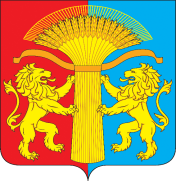 АДМИНИСТРАЦИЯ КАНСКОГО РАЙОНАКРАСНОЯРСКОГО КРАЯПОСТАНОВЛЕНИЕ18.06.2021		                г. Канск			                № 277-пг       Об утверждении актуализированной схемы теплоснабжения сельского поселения Верх-Амонашенский сельсовет Канского муниципального района Красноярского края на период до 2024 года     В соответствии с под пунктом 6 пункта 1 и пунктом 1.1 статьи                                6 Федерального закона от 27.07.2010 №190-ФЗ «О теплоснабжении», подпунктом 4 пункта 1, пунктом 4 статьи 14 Федерального закона                      от 06.10.2003 № 131-ФЗ «Об общих принципах организации местного самоуправления в Российской Федерации», постановлением Правительства Российской Федерации от 22.02.2012 №154 «О требованиях к схемам теплоснабжения, порядку их разработки и утверждения», руководствуясь статьями 38, 40 Устава Канского района ПОСТАНОВЛЯЮ:      1. Утвердить актуализированную схему теплоснабжения сельского поселения  Верх-Амонашенский  сельсовет Канского муниципального района Красноярского края на период до 2024 года.     2. Утвержденную схему теплоснабжения, сельского поселения  Верх-Амонашенский  сельсовет Канского муниципального района Красноярского края разместить на официальном сайте Канского муниципального района,                                                в информационно-телекоммуникационной сети «Интернет», опубликовать    в официальном печатном издании «Вести Канского района».        3. Контроль за исполнением настоящего постановления возложить                на заместителя Главы Канского района по оперативным вопросам                       С.И. Макарова.     4.    Настоящее Постановление вступает в силу с момента его подписания. Глава Канского района							  А.А. Заруцкий